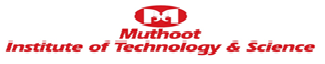 DEPARTMENT OF ELECTRONICS &COMMUNICATION ENGINEERINGDEPARTMENT OF ELECTRONICS &COMMUNICATION ENGINEERINGDEPARTMENT OF ELECTRONICS &COMMUNICATION ENGINEERINGDEPARTMENT OF ELECTRONICS &COMMUNICATION ENGINEERINGSTUDENT LIST (2020-2024 BATCH)STUDENT LIST (2020-2024 BATCH)STUDENT LIST (2020-2024 BATCH)STUDENT LIST (2020-2024 BATCH)Roll NoReg NoStudent Name1MUT20EC001AARON XAVIER2MUT20EC002ABDUL BASIT RAMZI3MUT20EC003ADHEENA K N4MUT20EC004ADHIL K N5MUT20EC005ADITHYA JILAK6MUT20EC006ADWAITH  V7MUT20EC007AIRINE ELDHO8MUT20EC008AISWARYA SAIJU9MUT20EC009AKSHAY SANJEEV10MUT20EC010ALNA ASHOK11MUT20EC011ALWIN DAVID12MUT20EC012AMAL JIBRAN M J13MUT20EC013AMAL JOSE TOM14MUT20EC014ANAGHA KRISHNA15MUT20EC015ANN  SARA BABY16MUT20EC016ANUSHA PAUL17MUT20EC017ANVY VIJAYAN18MUT20EC018ARIN RAJAN19MUT20EC019ASWIN KRISHNA S20MUT20EC020ATHIRA BASHEER21MUT20EC021AYISHA DHIYANA P S22MUT20EC022BENSEN  MATHEW23MUT20EC023BINEETTA MARY24MUT20EC024CHANDRALEKHA M R25MUT20EC025DEON BIJU MATHEW26MUT20EC026DOMINIC PETER27MUT20EC027FADIYA FATHIMA28MUT20EC028FAWAZ  M  BABU29MUT20EC029ISAAC CHERIAN30MUT20EC030JASIM NAVAS31MUT20EC031JEEVA MARY VINU32MUT20EC032JOSEPH  HARRIS33MUT20EC033KENNETH ALIAS34MUT20EC034KRISHNA JAYACHANDRAN35MUT20EC035M ADARSH MENON36MUT20EC036MEENAKSHI S37MUT20EC037MEGHA MATHEW38MUT20EC038MELISSA SEBASTIAN39MUT20EC039MILAN DEEPAK40MUT20EC040MINNU TREESA JOJI41MUT20EC041MUHAMMED ASHFAQUE42MUT20EC042NANDANA SURESH43MUT20EC043NEHA JAYACHANDRAN KONGOARPILLIL44MUT20EC044NEHA MARIA ESSY45MUT20EC045PAULSTEVE S PANAKKAL46MUT20EC046PRAVEENA P47MUT20EC047RAHUL AJITH48MUT20EC048RAHUL PAUL VARGHESE49MUT20EC049RAHUL S JOHN50MUT20EC050RISHIKESH C51MUT20EC051ROHIT SANKAR52MUT20EC052SANDEEP KRISHNAN53MUT20EC053SANJU MARIYIL SAJU54MUT20EC054SANTA MARIAM SAJI55MUT20EC055SIDHA DILEEP56MUT20EC056SIYANA BIJJU57MUT20EC057SNEHA PRASANTH K58MUT20EC058SREEHARI S59MUT20EC059SRUTHY SREEKUMAR60MUT20EC060TANHA NAZER61MUT20EC061TENIL THOMAS62MUT20EC062TERIN THANKACHAN63MUT20EC063THALIF NAZER64MUT20EC064DONA MARIYA ELDHO